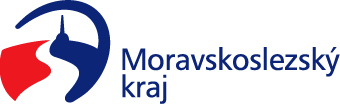 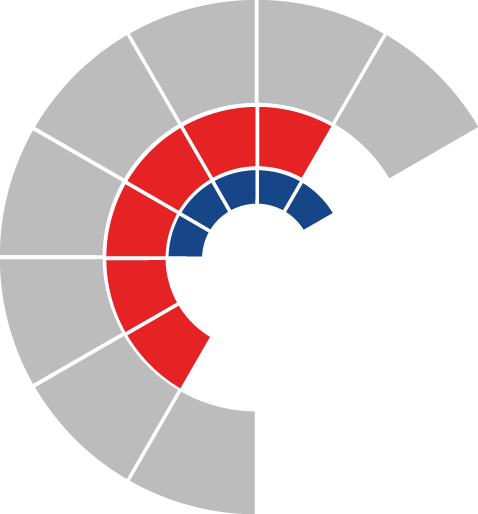 							Výbor sociální zastupitelstva kraje 										 Výpis z usneseníČíslo jednání:	15		Datum konání:	14. 11. 2022Číslo usnesení: 15/152Výbor sociální zastupitelstva krajeD o p o r u č u j e zastupitelstvu kraje povolit prominutí podle § 22 odst. 14 zákona č. 250/2000 Sb., o rozpočtových pravidlech územních rozpočtů, ve znění pozdějších předpisů, ve výši 90 % stanoveného odvodu 177 119 Kč za porušení rozpočtové kázně u dotace poskytnuté příjemci Domov Sluníčko, příspěvková organizace, Syllabova 2886/19, 703 00 Ostrava - Vítkovice, IČO 70631832, na projekt „Pořízení 2 ks sprchových vozíků (koupací vany)“ dle smlouvy o poskytnutí dotace z rozpočtu Moravskoslezského kraje ev. č. 03650/2021/SOC  povolit prominutí podle § 22 odst. 14 zákona č. 250/2000 Sb., o rozpočtových pravidlech územních rozpočtů, ve znění pozdějších předpisů, ve výši 90 % stanoveného odvodu 177 119 Kč za porušení rozpočtové kázně u dotace poskytnuté příjemci Domov Sluníčko, příspěvková organizace, Syllabova 2886/19, 703 00 Ostrava - Vítkovice, IČO 70631832, na projekt „Pořízení 2 ks sprchových vozíků (koupací vany)“ dle smlouvy o poskytnutí dotace z rozpočtu Moravskoslezského kraje ev. č. 03651/2021/SOC  d o p o r u č u j e zastupitelstvu kraje povolit prominutí penále v plné výši podle § 22 odst. 14 zákona č. 250/2000 Sb., o rozpočtových pravidlech územních rozpočtů, ve znění pozdějších předpisů, u dotace poskytnuté příjemci Domov Sluníčko, příspěvková organizace, Syllabova 2886/19, 703 00 Ostrava - Vítkovice, IČO 70631832, na projekt „Pořízení 2 ks sprchových vozíků (koupací vany)“ dle smlouvy o poskytnutí dotace z rozpočtu Moravskoslezského kraje ev. č. 03650/2021/SOC  povolit prominutí penále v plné výši podle § 22 odst. 14 zákona č. 250/2000 Sb., o rozpočtových pravidlech územních rozpočtů, ve znění pozdějších předpisů, u dotace poskytnuté příjemci Domov Sluníčko, příspěvková organizace, Syllabova 2886/19, 703 00 Ostrava - Vítkovice, IČO 70631832, na projekt „Pořízení 2 ks sprchových vozíků (koupací vany)“ dle smlouvy o poskytnutí dotace z rozpočtu Moravskoslezského kraje ev. č. 03651/2021/SOC  Za správnost vyhotovení:Bc. Peter Hančin V Ostravě dne 14. 11. 2022Ing. Jiří Carbolpředseda výboru sociálního